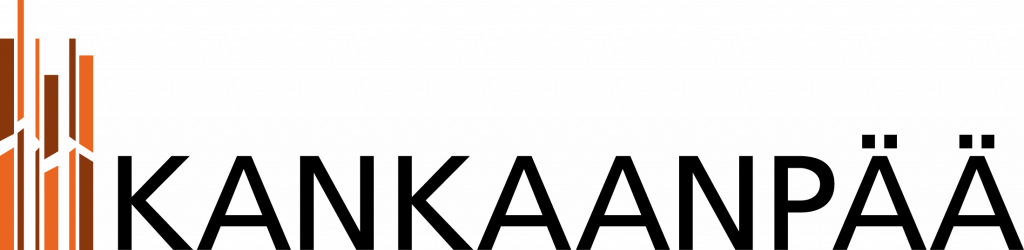 YMPÄRISTÖPALVELUTILMOITUSLääkelain (395/1987) 54 a § mukainen ilmoitusvalvontaviranomaiselle nikotiinituotteiden myyntipaikasta tai myyntipaikassa tapahtuneista muutoksista.YMPÄRISTÖPALVELUTDnro ja saapumispäivämäärä (viranomainen täyttää)1. Ilmoitettava asia Toiminnan aloitus	 Toiminnan muutos	 Toiminnan lopetusSuunniteltu päivämäärä  Toiminnan aloitus	 Toiminnan muutos	 Toiminnan lopetusSuunniteltu päivämäärä  Toiminnan aloitus	 Toiminnan muutos	 Toiminnan lopetusSuunniteltu päivämäärä  Toiminnan aloitus	 Toiminnan muutos	 Toiminnan lopetusSuunniteltu päivämäärä 2. HakijaToiminimiToiminimiToiminimiY-tunnus2. HakijaOsoite Osoite Osoite Osoite 2. HakijaPostinumeroPostitoimipaikka ja kotikuntaPostitoimipaikka ja kotikuntaPostitoimipaikka ja kotikunta2. HakijaYhteyshenkilö Yhteyshenkilö PuhelinnumeroPuhelinnumero2. HakijaSähköpostiosoiteSähköpostiosoiteSähköpostiosoiteSähköpostiosoite3. ToimipaikkaToimipaikan nimiToimipaikan nimiToimipaikan nimiToimipaikan nimi3. ToimipaikkaKäyntiosoiteKäyntiosoiteKäyntiosoiteKäyntiosoite3. ToimipaikkaPostinumeroPostinumeroPostitoimipaikkaPostitoimipaikka3. ToimipaikkaYhteyshenkilön nimi Yhteyshenkilön nimi PuhelinnumeroPuhelinnumero3. ToimipaikkaSähköpostiosoiteSähköpostiosoiteSähköpostiosoiteSähköpostiosoite4. LaskutustiedotLaskutusosoiteLaskutusosoiteLaskutusosoiteLaskutusosoite4. LaskutustiedotPostinumeroPostinumeroPostitoimipaikkaPostitoimipaikka4. LaskutustiedotVälittäjätunnusVälittäjätunnusVerkkolaskutusosoiteVerkkolaskutusosoite5. Asiakirjojenpostitusosoite Vähittäismyyntipaikan osoite Hakijan osoite Laskutus osoite Vähittäismyyntipaikan osoite Hakijan osoite Laskutus osoite Vähittäismyyntipaikan osoite Hakijan osoite Laskutus osoite Vähittäismyyntipaikan osoite Hakijan osoite Laskutus osoite6. Liiketyyppiä ja myyntiä koskevattiedotLiiketyyppi Elintarvikemyymälä    Kioski    Ravintola    Muu, mikä      Liiketyyppi Elintarvikemyymälä    Kioski    Ravintola    Muu, mikä      Liiketyyppi Elintarvikemyymälä    Kioski    Ravintola    Muu, mikä      Liiketyyppi Elintarvikemyymälä    Kioski    Ravintola    Muu, mikä      6. Liiketyyppiä ja myyntiä koskevattiedotMyyntipisteiden lukumäärä Kassat      kpl                         Info- tai palvelupiste      kplMyyntipisteiden lukumäärä Kassat      kpl                         Info- tai palvelupiste      kplMyyntipisteiden lukumäärä Kassat      kpl                         Info- tai palvelupiste      kplMyyntipisteiden lukumäärä Kassat      kpl                         Info- tai palvelupiste      kpl6. Liiketyyppiä ja myyntiä koskevattiedotSelvitys nikotiinivalmisteiden säilytyksestä ja myynnin valvontajärjestelyistäSelvitys nikotiinivalmisteiden säilytyksestä ja myynnin valvontajärjestelyistäSelvitys nikotiinivalmisteiden säilytyksestä ja myynnin valvontajärjestelyistäSelvitys nikotiinivalmisteiden säilytyksestä ja myynnin valvontajärjestelyistä7. Päiväys ja allekirjoitusPäivämäärä                                     PaikkaAllekirjoitus ja nimenselvennysPäivämäärä                                     PaikkaAllekirjoitus ja nimenselvennysPäivämäärä                                     PaikkaAllekirjoitus ja nimenselvennysPäivämäärä                                     PaikkaAllekirjoitus ja nimenselvennysIlmoitustoimitetaan Kankaanpään kaupunki, Ympäristöpalvelut, Tapalankatu 20, 38700 Kankaanpää tai terveystarkastaja@kankaanpaa.fiKankaanpään kaupunki, Ympäristöpalvelut, Tapalankatu 20, 38700 Kankaanpää tai terveystarkastaja@kankaanpaa.fiKankaanpään kaupunki, Ympäristöpalvelut, Tapalankatu 20, 38700 Kankaanpää tai terveystarkastaja@kankaanpaa.fiKankaanpään kaupunki, Ympäristöpalvelut, Tapalankatu 20, 38700 Kankaanpää tai terveystarkastaja@kankaanpaa.fi